2024 Big Tent Entertainment7 PMFriday, July 19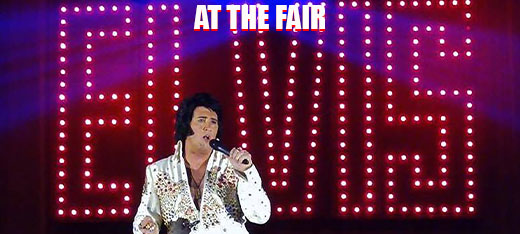 Ryan Roth is ELVISSaturday, July 20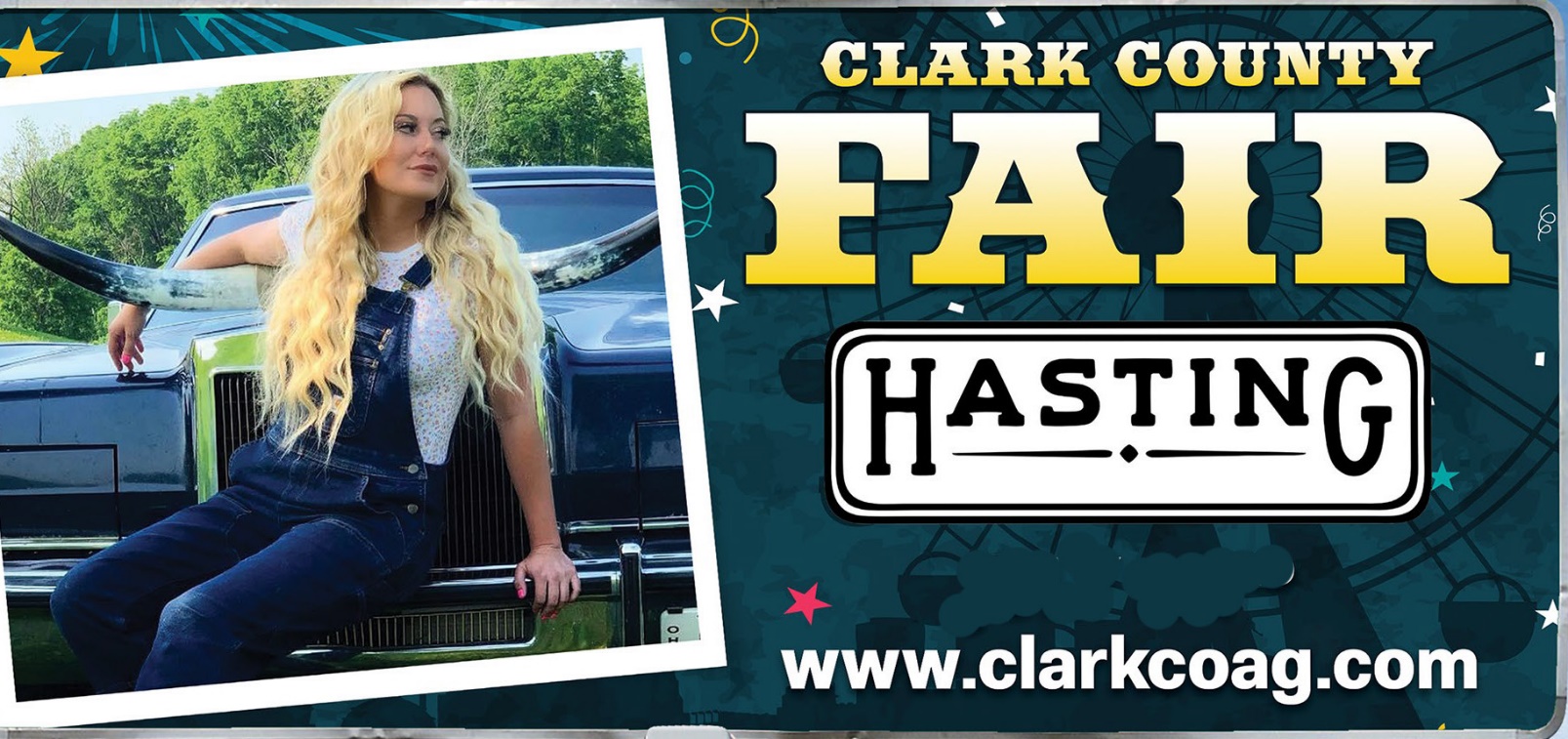 Kate HastingSunday, July 21Christian MusicMonday, July 22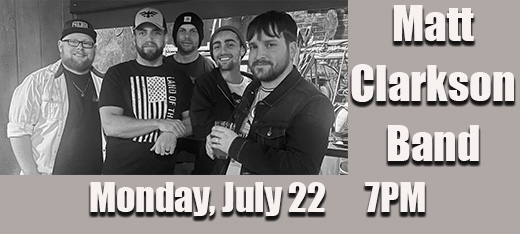 TUESDAY, July 234-H ReviewWednesday, July 24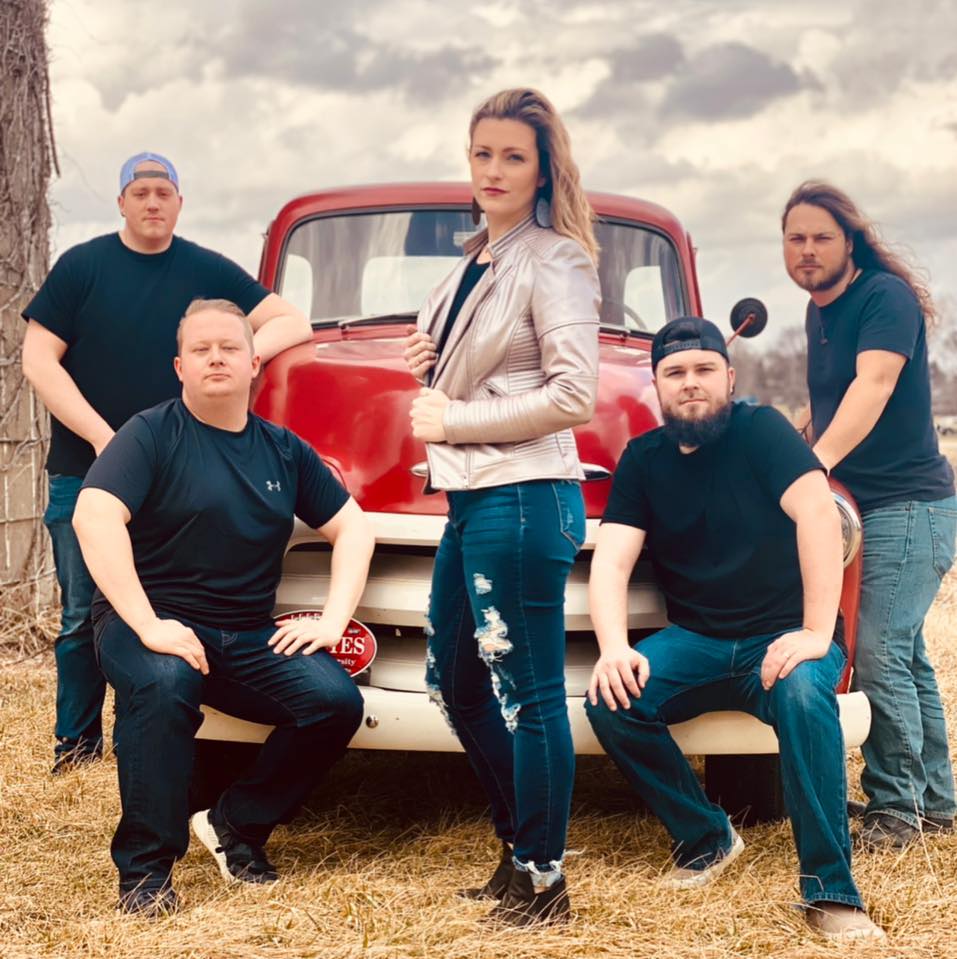 Allison Road BandThursday, July 25 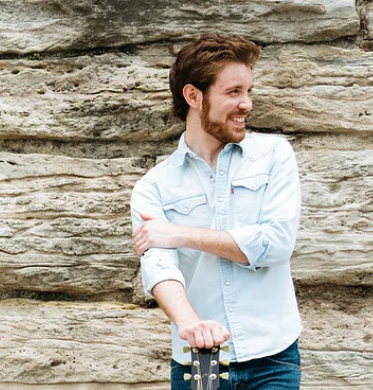 Wyatt McCubbinFriday, July 26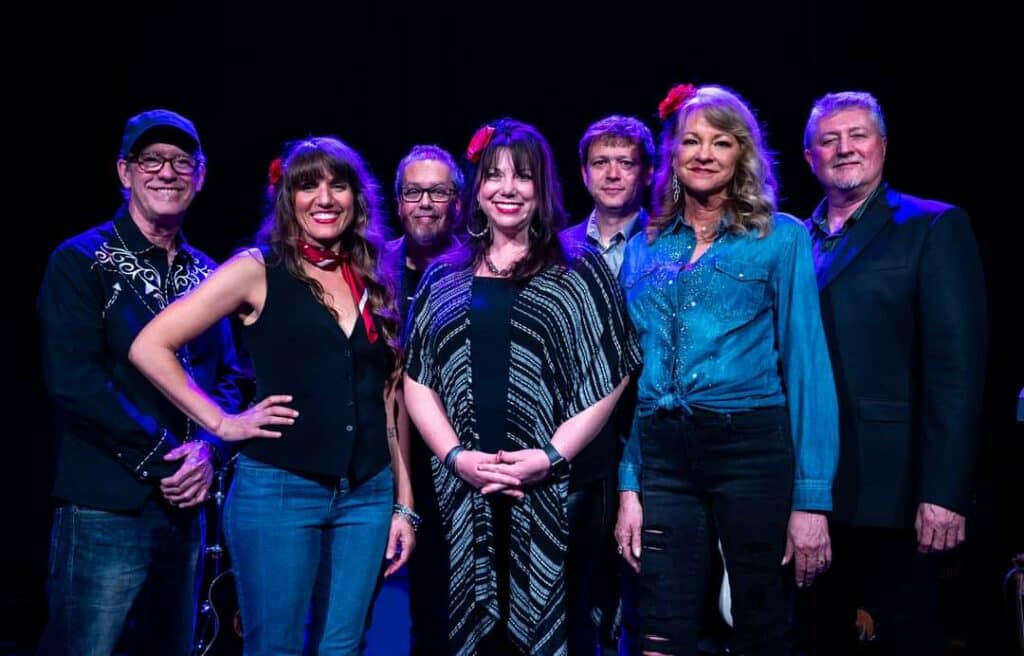 Heatwave: The Music of Linda Ronstadt